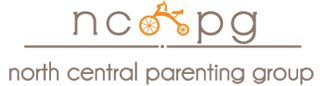 NCPG Request for Financial Assistance2023-2024I, ______________________________________ (print name) am requesting financial assistance for the 2022-2023 year of NCPG Class.The guidelines for granting scholarships within our organization are as follows:Partial financial assistance shall be given to anyone who requests it, on a first-come, first-served basis, until the fund is exhausted. It is assumed that this application for aid is based on legitimate need, unless there is a reason to think otherwise.The Membership Director and Treasurer are responsible for administering financial assistance, and grants shall be made under the strictest possible confidence.Anyone who receives financial assistance will be required to participate on one committee (special events or fundraising) during the year they receive the financial assistance as a way to give back to the organization. You will be placed on the committee of your choice at the beginning of the year and will be contacted by the board member of your designated committee some time in the fall. It is your responsibility to follow through with your commitment. It is encouraged that the recipient pays some portion of the fees. The reason for this policy of partial assistance whenever possible is (a) so that the applicants still fell that they have a personal stake in the organization and (b) so the financial assistance fund is able to assist the greatest number of people possible. Please indicate what amount you are able to contribute at this time $________.-------------------------------------------------------------------------------------------------------------------------------------------By signing below, I am acknowledging that I have read and agree with the above terms. After review of my application, and if financial assistance is granted, I understand that I am obligated to submit my partial payment and volunteer on a committee throughout the year.X________________________________________________________date:_____________________Print Name:________________________________________E-mail: ____________________________________________Child’s Date of Birth:__________________________________Cell Phone: _________________________________________Committee Choice: Special Events / Fundraising (Please Circle One)